Tydzień 6 27-30.042020 terapia pedagogiczna klasy 2-3Bardzo proszę o odsyłanie prac MMS na telefon, który państwu podałam , lub email: platek.m@jedrus.netMessenger: Małgorzata MOS GeografiaĆwiczenie 1https://www.youtube.com/watch?v=Pflv6y_FSkQ Usprawniamy paluszki ,żeby lepiej pisać . Robimy zakładkę, instrukcja w linku powyżej Nie musi być papier kolorowy możecie sami pokolorować paski papieru.Czekam na zdjęcia waszych zakładek!!!!!!!!!!!!!!!.Pamiętajcie o regularnym głośnym czytaniu tekstu najlepiej codziennie przez 10 min.Ćwiczenie 2 Ćwiczymy koncentrację uwagi patrz  rozsypanka: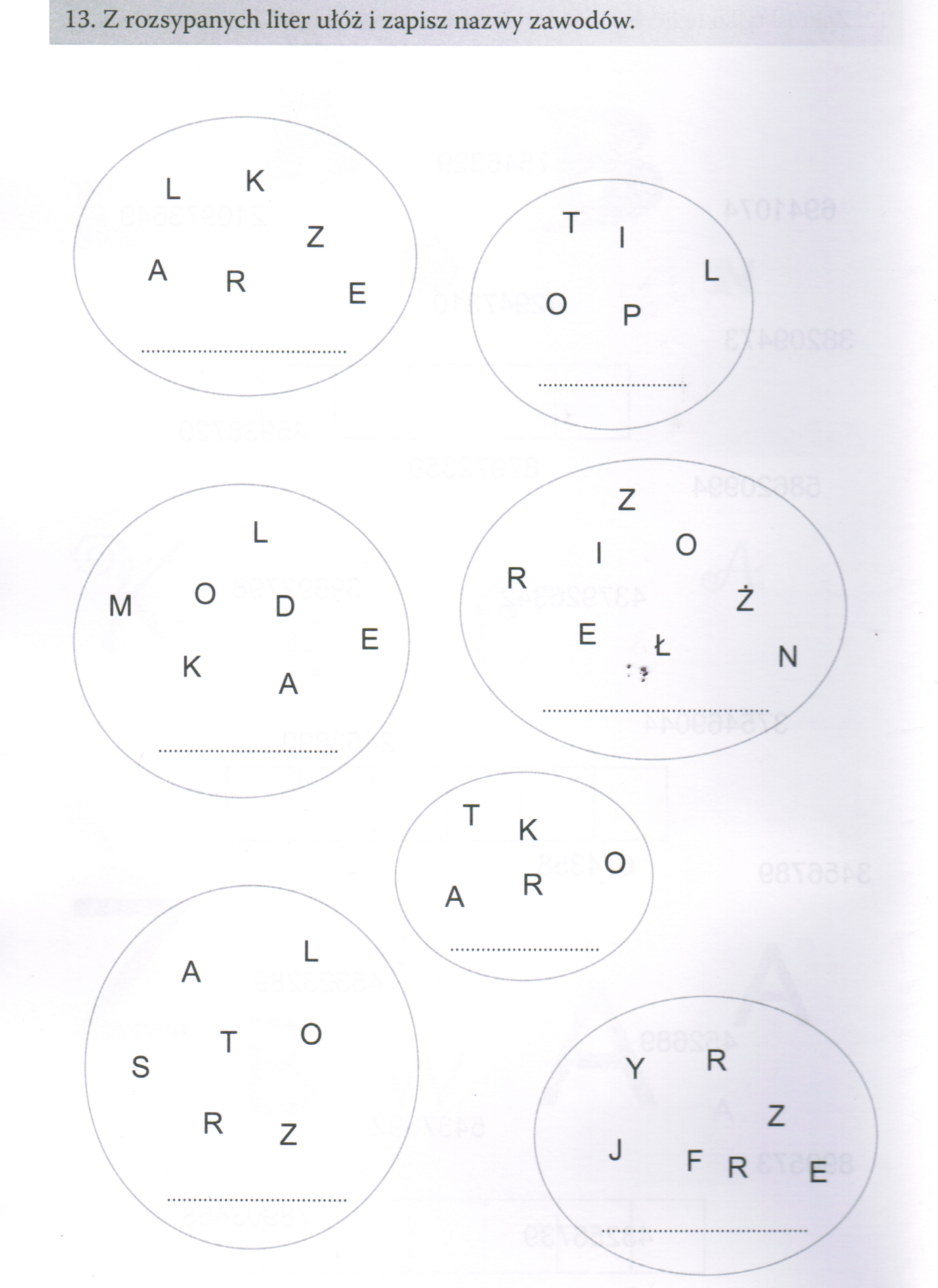 